CROC DE POMMESIngrédients pour réaliser 8 crocs de pommes2 pommes vertes, chacune coupée en quarts.du beurre de cacahuètedes graines de tournesol2-3 fraises tranchées1-2 yeux bonbons par quart de pomme (j’en ai trouvé en grande surface mais vous pouvez aussi vous en procurer ICI ou réalisez les vôtres avec du glaçage royal)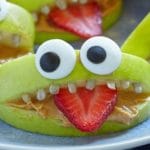 Instructions pour réaliser 8 crocs de pommeCoupez les milieux de chaque quartier de pomme pour créer un bouche. Ne vous inquiétez pas trop de la perfection, si vous coupez trop profond, vous pourrez toujours remplir le fond avec du beurre de cacahuète et personne ne le saura.Placez quelques graines de tournesol sur le haut de la « bouche » pour les dents : il suffit de les planter dans la pomme.Étalez du beurre de cacahuète sur le bas de la bouche et placez 1 tranche de fraise à l’intérieur pour la langue.« Collez » un œil (ou deux) sur le dessus de la bouche avec un peu de beurre de cacahuète.Servez avec le sourire.